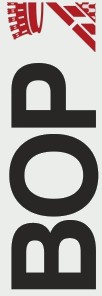 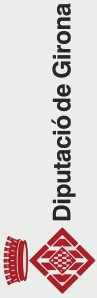 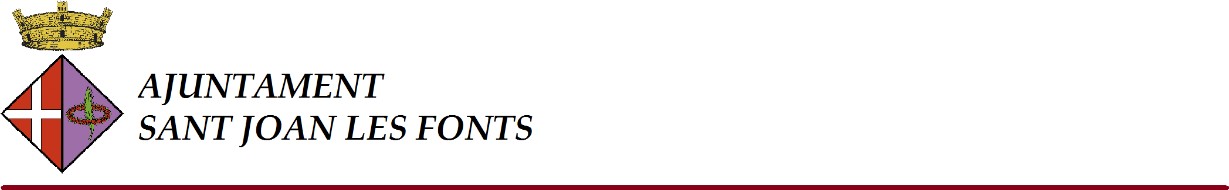 Annex 2. JUSTIFICACIÓ DE LA DESPESAEn/Na	…………………….……………………………………	amb	domicili………………………………………………,	amb	DNI	núm………………………….. en representació de l’empresa………………………….amb	domicili	…………………………………………………,	iNIF…………………………..CERTIFICA:Que les factures o comprovants de despesa que es presenten per justificar la subvenció en la relació de despeses annexa han estat satisfetes i pagades de forma definitiva als respectius creditors de l’empresa.Que aquestes despeses s’han produït a la segona i tercera onada de la crisi sanitària ocasionada pe la COVID-19, i en compliment de la Resolució SLT/2546/2020, de 15 d'octubre, per la qual es van adoptar una sèrie de noves mesures de salut pública per a la contenció del brot epidèmic de la pandèmia de COVID-19 al territori de Catalunya, modificada per la Resolució SLT/2568/2020, de 19 d'octubre, que varen implicar la suspensió de les activitats de restauració, centres d'estètica i bellesa i altres serveis que implicaven el contacte personal proper així com també els centres esportius; a la Resolució SLT / 2620/2020, de 25 d'octubre, per la qual s'adopten mesures de salut pública, de restricció de la mobilitat nocturna, per a la contenció del brot epidèmic de la pandèmia de COVID-19 en el territori de Catalunya; al Decret 127/2020, de 25 d'octubre, per a l'adopció de les mesures necessàries en el territori de Catalunya durant la declaració de l’estat d'alarma davant la situació d'emergència sanitària provocada per la COVID-19 i les seves pròrrogues successives.Que la persona interessada o qui la representi es responsabilitza de la veracitat dels documents aportats, d’acord amb l’article 28.7 de la Llei 39/2015, de 1 d’octubre, del procediment administratiu comú de les administracions públiques.AUTORITZA a la secció de Tresoreria de l’Ajuntament de Sant Joan Les Fonts a transferir l’import de la subvenció al compte que hagi autoritzat a tal efecte, a les oficines de Tresoreria de l’Ajuntament de Sant Joan Les Fonts.COMPTE BANCARI ON DEMANA L’INGRÉS DE LA SUBVENCIÓ:IBAN: ES 	 	Ctra. d’Olot, 32 – Tel. 972 29 00 52 – Fax 972 29 12 89 – 17857 Sant Joan les Fonts (La Garrotxa)N.I.F. P-17.19700-EA fer les consultes escaients pel que fa a la comprovació d’estar al corrent de les obligacions tributàries davant l’Estat i la Generalitat de Catalunya, així com de les obligacions davant la Seguretat Social.Tanmateix també autoritza a fer ús de compensació en cas que el perceptor de la subvenció mantingui deutes pendents amb aquesta l’Ajuntament de Sant Joan Les Fonts o qualsevol dels seus organismes autònoms.Relació de despeses:És obligatori adjuntar les factures o comprovants de despesa i comprovants de pagamentSignat electrònicament,Ctra. d’Olot, 32 – Tel. 972 29 00 52 – Fax 972 29 12 89 – 17857 Sant Joan les Fonts (La Garrotxa)N.I.F. P-17.19700-EDocument signat per MARIA VIDAL JODAR en data 12/03/2021Núm documen tData documen tNIFcreditor NIFperceptorNom Creditor/ Percepto rConcept eImport imputatData pagamen t